12. ADRIANA MALINOVSKA / Lietuva / (g. 2004-12-01)Eišiškių muzikos mokyklaMokytoja Kristina LiachovičG. F. Händel - Invencija G-durV. Zavalnyj - Žvirblis Čikas13. VERANIKA MATUŠKA / Baltarusija / (g. 2005-10-17)Gardino J. Semeniako vardo muzikos mokykla Nr. 1Mokytoja Nadežda LukašikG. de Sen Look – BurreL. Thomas – Java14. OSVALDAS MILEIKO / Lietuva / (g. 2004-02-02)Vilniaus Algirdo muzikos mokyklaMokytoja Liudmila ČernychV. Surcukov – Lyrinis valsasV. Surcukov – Jaunas kaubojus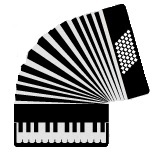 15. TOMAS PILKA / Lietuva / (g. 2004-10-16)Širvintų meno mokyklaMokytoja Tatjana MaciulevičJ. S. Bach – Maršas G-dur
K. Drabek – Armonika -bugi16. MINDAUGAS SADAUSKAS  / Lietuva / (g. 2003–05–31)Kauno 1 – oji muzikos mokyklaMokytoja Marija MartinkienėJ. Derbenko – EkspromtasA. Požarickij – Koncertinė pjesė17. DEIVIDAS SAJIETA / Lietuva / (g. 2003-12-14)Vievio meno mokyklaMokytoja Sigutė GervienėV. Piatkin – TangoJ. Richards – Viršytas greitis18. KRISTUPAS SIMANAVIČIUS / Lietuva / (g. 2004-07-23)Rudaminos meno mokyklaMokytoja Sigita RozovaA. Korobeinikov – Linksmas pagrandukasV. Skotto – Po Paryžiaus tiltais 19. DIĀNA SIŅEVIČA / Latvija / (g. 2004-03-03)Naujenės muzikos ir meno mokyklaMokytoja Tatjana JukumaV. Zavalnyj  – Mokyklinis valsasA. Korobeinikov – Kinder-Siurpriz20. ILJA SIVALOVSKIJ / Baltarusija / (g. 2004-05-12)Gardino J. Semeniako vardo muzikos mokykla Nr. 1Mokytoja Marina PodochanovaA. Korobeinikov – Sonatina C-durČigonų romansas – Juodosios akys21. DOMYNIKAS SOKOLOVSKIS / Lietuva / (g. 2004-03-09)Rudaminos meno mokyklaMokytojas Bogdan VoicinovičA. Cholminov – EtiudasA. Korobeinikov – Sonatina22. MATAS STANIUKYNAS / Lietuva / (g. 2005-03-17)Garliavos meno mokyklaMokytoja Violeta TraškevičienėP. Aleksandravičius – Stebuklingas Aladino žibintasA. Langer – Argentiniečių tango8. DARIUS GUSTAITIS / Lietuva / (g. 2004-07-21)Garliavos meno mokyklaMokytoja Lina ZalepūgienėJ. S.Bach – Ariozo iš kantatos BWV 156A. Juliani – Tarantela9. ERIKA JASIUKAITYTĖ / Lietuva / (g. 2004-09-09)Vilniaus Naujosios Vilnios muzikos mokyklaMokytoja Janina UngurėG. F. Händel - GavotasUkrainiečių l. d. (arr. A. Ivanov) – Važiavo kazokas10. ŁUKASZ KARPIŃSKI / Lenkija / (g. 2004-07-13)Sochačevo Valstybinė F. Šopeno vardo I ir II laipsnio muzikos mokyklaMokytojas Ludwik SkrzypekJ. S. Bach – Dvibalsė invencija a-moll, Nr. 13B. Dowlasz – Koncertino, I d.11. IRINA KOROGODA / Baltarusija / (g. 2004-04-16)Gardino J. Semeniako vardo muzikos mokykla Nr. 1Mokytoja Liudmila RazuvajevaH. Rodriges – Kumparsita
V. Motov – Volžanočka4. JAUNIUS ČIBIRAS / Lietuva / (g. 2005-05-13)Vilniaus Naujosios Vilnios muzikos mokyklaMokytoja Elena BerezinaJ. S. Bach – Preliudija d-mollE. Derbenko – Mažoji siuita - 3 d.: Polka, Ryla, Gaidžiai5. MIGLĖ DAMBRAUSKAITĖ / Lietuva / (g. 2005-04-30)Šiaulių Sauliaus Sondeckio menų gimnazijaMokytoja Marytė MarkevičienėP. Gallina – Sonatina VenezianaB. Dowlasz – Tokata6. SYLVIJA DODA / Lietuva / (g. 2005-06-14)Eišiškių muzikos mokyklaMokytoja Kristina LiachovičT. S. Dupuis – Pastoralė a-mollV. Vavilov – Grybaujant7. JULIJA GALABURDA / Lietuva / (g. 2005-12-03 )Eišiškių muzikos mokyklaMokytoja Kristina LiachovičA. Volond – Pastoralė a-mollL. Ferrari – Domino23. JANA ŠULSKYTĖ / Lietuva / (g. 2005-05-31)Vilniaus muzikos mokykla „Lyra“Mokytoja Alma VadeišienėJ. S. Bach – Polonezas G-durP. Čaikovskij – Neapolietiška dainelėA3 kategorija1. EDVIN CILINDZ / Lietuva / (g. 2000-08-26)Vilniaus J. Talllat-Kelpšos konservatorijaMokytoja Liudmila DaunorienėJ. S. Bach – Preliudija ir fuga G-dur , GTK II t.V. Semionov – Sonata nr.1, III d.2. EDGARAS DIČPINIGAITIS / Lietuva / (g. 2000-04-15)Vilniaus J. Talllat-Kelpšos konservatorijaMokytoja Liudmila DaunorienėJ. S. Bach – Preliudija ir fuga f-moll, GTK II t.F. Angelis – Siuita – dalys: Vienatvė, Azijetiški blyksniai3. PAULIUS DUBAUSKAS / Lietuva / (g. 2001-05-21)Kauno 1 – oji muzikos mokyklaMokytoja Marija MartinkienėJ. Derbenko – Viso gero mokykla !V. Gruševskij – Tokata Nr.24. ARNAS GRABLIAUSKAS / Lietuva / (g. 2001-10-19)Garliavos meno mokyklaMokytoja Violeta TraškevičienėU. Jutila – X-SambaR. Galliano – Tango pour Claude5. EDVIN JANKUNEC / Lietuva / (g. 2001-11-06)Vilniaus Naujosios Vilnios muzikos mokyklaMokytoja Elena BerezinaJ. S. Bach – Siuita h-moll: BurreM. Dvilianskij – Intermezzo6. ARTIOM KARPENKOV / Lietuva / (g. 2002-09-06)Vilniaus muzikos mokykla „Lyra“Mokytoja Liudmila VindzbergL. Wos – Mažoji siuita - 1 dalis: PreliudasA. Tuchowski – Jazz toccata7. RIČARDS KOKINS / Latvija / (g. 2001-01-27)Naujenės muzikos ir meno mokyklaMokytojas Giršs KagansJ. S. Bach – Preliudija ir fuga e-mollI. Jaškevič – Sonatina senoviniame stiliuje, I d.20. LIVIJA ZAKAREVIČIŪTĖ / Lietuva / (g. 2007-04-15)Elektrėnų meno mokyklaMokytoja Kristina DabravolskaitėJ. Haydn – Menuetas G-durA. Raux – Mažasis kaubojusA2 kategorija1. RUSNĖ BALIŪNAITĖ / Lietuva / (g. 2003-03-02)Kupiškio meno mokyklaMokytoja Genovaitė BartaševičienėJ. S. Bach – Siuita Nr. 3, a-moll–PreliudijaN. Rimskij–Korsakov – Opera „Pasaka apie carą Saltaną“: Kamanės skridimas2. KATAŽYNA BASIULIS / Lietuva / (g. 2003-09-22)Eišiškių muzikos mokyklaMokytoja Kristina LiachovičE. Jucevič – Fuga e-mollP. Frosini – Linksmas Kabaljero3. IVO BIKUĻČS / Latvija / (g. 2003-12-29)Špogių muzikos ir meno mokyklaMokytoja Svetlana VasiļjevaD. Samoilov – Dvi miniatiūros 
S. Višnevskij – Linksmasis akordeonas16. LUKAS  ŠPEJERAS / Lietuva / (g. 2006-11-08)Priekulės muzikos mokyklaMokytoja Irena KoncevičienėN. Rizol – Variacijos Užkarpatės dainos „Tropotianka“ temaS. Bredis – Linksmieji ritmai17. SIMONA TAMOŠIŪNAITĖ / Lietuva / (g. 2006-04-28)Kaišiadorių meno mokyklaMokytoja Ona KupčiūnienėJ. Brahms – Vengrų šokis Nr. 5W. Bernau – Čigoniška siuita: I d.18. JUZEF TOMAŠEVIČ / Lietuva / (g. 2007-12-16)Vilniaus Naujosios Vilnios muzikos mokyklaMokytoja Elena BerezinaW. A. Mozart – Menuetas C-durG. di Pasquale – Piccolo zar19. JUSTINA TRAINAUSKAITĖ / Lietuva / (g.2007-12-12)Vilniaus muzikos mokykla „Lyra“Mokytoja Asta ŽeromskienėV. Popolzin – Vaikiškas albumas – 3 d.: Garvežiukas, Akordeoniukas, Laiminga dienaV. Bažilin – Varliukų šokis8. MARTYNAS KULIEŠIUS / Lietuva / (g. 2002-03-11)Garliavos meno mokyklaMokytoja Violeta GadliauskienėE. Derbenko – Prisiminimai apie ParyžiųV. Gruševskij – Tokata Nr.29. HANNA LITVIN / Baltarusija / (g. 2001-11-17)Gardino J. Semeniako vardo muzikos mokykla Nr. 1Mokytoja Liudmila RazuvajevaD. Barton – Tokata ir fuga d-mollE. Vystavkin – Žiemos valsas10. STEPONAS LUKOŠEVIČIUS / Lietuva / (g. 2002-04-08)Garliavos meno mokyklaMokytoja Violeta TraškevičienėJ.  S. Bach – Preliudas D-durU. Jutila – Lida-Samba11. PAULINA MACEINAITĖ / Lietuva / (g. 2001-07-28)Garliavos meno mokyklaMokytoja Violeta GadliauskienėL. Bölmann – Gotiškas menuetasA. Vossen – Skrajojantys lapai12. ARNAS ŠIMAITIS / Lietuva / (g. 2000-04-11)Šiaulių Sauliaus Sondeckio menų gimnazijaMokytoja Marytė MarkevičienėV. Vyckov – Partita - I, II, IV d. V. Vlasov – Koncertinis tango13. DOMINIK WIĘCEK / Lenkija / (g. 2001-07-08)Sochačevo Valstybinė F. Šopeno vardo I ir II laipsnio muzikos mokyklaMokytojas Ludwik SkrzypekŁ. Woś – Klasikinė sonatina, I d.A. Volpi – Preliudas d-mollB1 kategorija1. Akordeonų duetas / Lietuva /MOTIEJUS DUDNIKASMIGLĖ DAMBRAUSKAITĖŠiaulių Sauliaus Sondeckio menų gimnazijaMokytoja Marytė MarkevičienėB. Saveljev – Katino Leopoldo dainelėP. Deiro – Puikiosios dienos2. Akordeonų duetas / Lietuva /ALBERT JANOVIČJULIAN ANTON MAŽULVilniaus Naujosios Vilnios muzikos mokyklaMokytoja Elena BerezinaA. Holzschuh – SkaičiuotėAnonym – Valsas „Baliuje“12. ILJA MATI LEDENIOV / Estija / (g. 2006-12-24)Talino Lasnamiae muzikos mokyklaMokytoja Aivi TilkH. Boll – Andantino
L. Holm – Tuusula polka „Aplink Pasaulį“: Tuusula polka, Tuusula Latin Waltz, Tuusula Rock-Blues, Texas-Polka13. MATAS MOCEVIČIUS / Lietuva / (g. 2006-02-01) Garliavos meno mokyklaMokytoja Violeta GadliauskienėL. Kolesov – Širdinga melodijaAutorius nežinomas – Valsas „Miške“14. IEVA PALIŠKYTĖ / Lietuva / (g. 2007–02–04)Kauno 1 – oji muzikos mokyklaMokytoja Marija MartinkienėI. Bogar – Siuita, 3 dalysP. Huges - Austriško šnicelio polka15. VYKANDAS ŠINKEVIČIUS / Lietuva / (g. 2008-02-28)Vilniaus muzikos mokykla „Lyra“Mokytoja Liudmila VindzbergN. Liubarskij – DainaH. G. Költz – Brues variation8. VLADIMIR HALIANDUCHIN / Baltarusija / (g. 2006-06-20)Gardino J. Semeniako vardo muzikos mokykla Nr. 1Mokytoja Nadežda LukašikA. Gedike – Sarabanda e-mollS. Gardeičik – Saulėta diena9. ALBERT JANOVIČ / Lietuva / (g. 2007-07-12)Vilniaus Naujosios Vilnios muzikos mokyklaMokytoja Elena BerezinaPasaulio tautų melodijų siuita – 3 d.: lenkų melodija „Gegutė“, meksikiečių „Mokasinų šokis“, austrų „Mano mielasis Augustinai“A. Holzschuh – Šelmės dainelė10. AIRONAS KAZLAUSKAS/ Lietuva / (g. 2008-03-26 )Mažeikių Vytauto Klovos muzikos mokyklaMokytoja Jūratė TrimailovienėW. A. Mozart – DūdmaišisT. Telman – Rock'n Rooster11. MATAS KOCHANKA / Lietuva / (g.2006-09-28)Vilniaus muzikos mokykla „Lyra“Mokytoja Alma VadeišienėR. Schumann – Kareivių maršasLietuvių l. melodija (harm. V. Burinskas) – Šeinis3. Akordeonų trio / Lietuva /AUSTĖJA KAMINSKAITĖMATAS KVIKLYSGODA VILKAITĖKupiškio meno mokyklaMokytoja Genovaitė BartaševičienėVokiečių l. daina – Tu esi mano širdyjeAutorius nežinomas – Laimės šalis4. Kamerinis ansamblis / Lietuva /SERAFIM TOMAŠEVIČ (birbynė)JUZEF TOMAŠEVIČ (akordeonas)Vilniaus Naujosios Vilnios muzikos mokyklaMokytojai Nerijus Martinaitis, Elena BerezinaJ. Fedyčkovski – Siuita - 2 d.: Saulėtas valsiukas, Važiuoja traukinysA. Dorenskij – Gera nuotaika5. Akordeonų duetas / Lietuva /GUSTĖ TUMASONYTĖDEIVIDAS SAJIETAVievio meno mokyklaMokytoja Sigutė GervienėG. Ferraresse – RondoP. Dranga – Virtuozo6. Akordeonų trio / Lietuva /LIVIJA ZAKAREVIČIŪTĖMARIUS BAURASJUSTINAS SEREIKAElektrėnų meno mokyklaMokytojos Kristina Dabravolskaitė, Auksuolė MerkienėD. Šteibelt – AdagioL. Olias – TangoB2 kategorija1. Kamerinis ansamblis / Lietuva /VAIDAS ALIŠAUSKAS (akordeonas)LINAS ALIŠAUSKAS (fortepijonas)Kauno Aleksandro Kačanausko muzikos mokyklaMokytojos Birutė Rušėnienė, Jūratė ŠleinytėJ. S. Bach – Choralas "Aus der Tieferufeich"F. Angelis – Comastor2. Akordeonų trio / Lietuva /ERIKAS AŠAKANICOLAS EINORISUGNIUS ROMAŠKA Širvintų meno mokyklaMokytoja Tatjana MaciulevičAranž. V. Ushakov – Sãkkijärven polkaO. Eckelmann – Ruela Rose4. BARTOSZ CIURA / Lenkija / (g. 2006-05-12)Sochačevo Valstybinė F. Šopeno vardo I ir II laipsnio muzikos mokyklaMokytas Ludwik SkrzypekW. Jednoróg – Koncertino, I d.B. Dowlasz – Trys lenkų šokiai5. MATEUŠ DAINORAVIČIUS / Lietuva / (g. 2005-12-12)Vilniaus Naujosios Vilnios muzikos mokyklaMokytoja Žana GumenajaI. Mattheson – DublisB. Tichonov – Karelų-suomių polka6. ERNEST DAKŠEVIČ / Lietuva / (g. 2007-08-27)Vilniaus Broniaus Jonušo muzikos mokyklaMokytoja Irena LošakevičS. Bredis – Polifoninė miniatiūraA. Litvinenko – Į mokyklą7. MOTIEJUS DUDNIKAS / Lietuva / (g. 2007-02-22)Šiaulių Sauliaus Sondeckio menų gimnazijaMokytoja Marytė MarkevičienėT. Fallone – Valsas-musseteG. di Pasquale – Piccolo zarDALYVIAIA1 kategorija1. JONAS BAUBLYS / Lietuva / (g. 2008-08-07)Elektrėnų meno mokyklaMokytoja Auksuolė MerkienėW. A. Mozart – AbėcėlėA. Latyšev – Siuita „Pasakų pasaulyje“2. TOMAŠ BLAŽEVIČ / Lietuva / (g. 2007-03-04)Rudaminos meno mokyklaMokytoja Irena LošakevičF. Krieger – MenuetasM. Tovpenko – Humoreska3. MIKOŁAJ BUDNER / Lenkija / (g. 2005-10-30)Sochačevo Valstybinė F. Šopeno vardo I ir II laipsnio muzikos mokyklaMokytojas Ludwik SkrzypekD. Cimarosa – Sonata G-durS. Bubencova – Čigoniškos variacijos 3. Kamerinis ansamblis / Lietuva /AGATA BOGDANOVIČ (smuikas) ALBERTAS BOGDANOVIČ (akordeonas)Vilniaus Balio Dvariono dešimtmetė muzikos mokyklaMokytojos Irina Kirzner, Nijolė VigelienėB. Dvarionas – SveikinimasJ. Doga – Valsas iš k/f „Mano meilus ir švelnus žvėris“ 4. Kamerinis ansamblis / Lietuva /JUDITA ČIBIRAITĖ (kanklės)JAUNIUS ČIBIRAS (akordeonas)Vilniaus Naujosios Vilnios muzikos mokyklaMokytojos Eglė Stuokaitė, Elena BerezinaK. Šachanov – DedikacijaG. Ordelovskij – Polka5. Akordeonų kvartetas / Lietuva /JULIJA GALABURDASYLVIJA DODAADRIANA MALINOVSKAERVINAS KRAVCOVASEišiškių muzikos mokyklaMokytoja Kristina LiachovičA. Korobeinikov – Preliudas a-mollA. Korobeinikov – Blow, the Little Wind6. Akordeonų duetas / Lietuva /ARNAS GRABLIAUSKAS ALGIRDAS VAIČAITISGarliavos meno mokyklaMokytoja Violeta TraškevičienėG. Sviridov – RomansasE. Doga – Paryžiaus kaskados7. Akordeonų duetas / Lietuva /RUSLAN GRIMBOVSKIJEDVIN JANKUNECVilniaus Naujosios Vilnios muzikos mokyklaMokytoja Elena BerezinaK. Jenkins – PalladioS. Groner – Valsas „Sevilijoje“8. Kamerinis ansamblis / Lietuva /DAVID KIJEVIČ (smuikas)RUSLAN GRIMBOVSKIJ (akordeonas)Vilniaus Naujosios Vilnios muzikos mokyklaMokytojos Anna Kijevič, Elena BerezinaJ. Benda – Koncertas smuikui G-dur: II d. Grave F. Bajoras – ŠokisTARPTAUTINIS MUZIKOS IR MENO MOKYKLŲ JAUNŲJŲ AKORDEONISTŲ KONKURSAS-FESTIVALIS, SKIRTAS VACLOVUI FURMANAVIČIUI ATMINTIFestivalio-konkurso organizatoriusVilniaus Naujosios Vilnios muzikos mokyklaFestivalio-konkurso partnerisVilniaus B. Jonušo muzikos mokyklaFestivalio-konkurso vadovasprof. Ričardas SviackevičiusFestivalio-konkurso organizacinis komitetasVilniaus Broniaus Jonušo muzikos mokyklos l. e. direktoriaus pareigas Tomas VaišėDirektoriaus pavaduotoja ugdymui Violeta ŽymančiutėDirektoriaus pavaduotoja ugdymui Ingrida MilašiūtėAkordeono skyriaus vedėja, mokytoja ekspertė Elena BerezinaMokytoja ekspertė Žana GumenajaMokytoja Janina UngurėVilniaus Broniaus Jonušo muzikos mokyklos mokytoja metodininkė Irena LošakevičSochačevo Valstybinė F. Šopeno vardo I ir II laipsnio muzikos mokyklosMgr. Katarzyna Skrzypek (Lenkija)
Šiaulių Sauliaus Sondeckio menų gimnazijos (Lietuva)
Mokytoja metodininkė Daiva Vasauskienė Vilniaus Balio Dvariono dešimtmetės muzikos mokyklos (Lietuva)Mokytoja ekspertė Nijolė Vigelienė Priekulės muzikos mokyklos (Lietuva)
Mokytoja metodininkė Irena Koncevičienė Konkurso-festivalio svečiaiLietuvos muzikos ir teatro akademijos akordeono katedros vedėjas doc. Raimondas SviackevičiusLietuvos muzikos ir teatro akademijos  prof. Eduardas GabnysVilniaus Algirdo muzikos mokyklos direktorius Stasys StričkaBuvęs Vilniaus Broniaus Jonušo muzikos mokyklos direktorius Marijonas Brazdauskas9. Akordeonų duetas / Lietuva /BEATRIČĖ LIUTKUTĖKAROLINA STASIŪNAITĖŠiaulių Sauliaus Sondeckio menų gimnazijaMokytoja Daiva VasauskienėE. Kurajev – BažnyčiojeV. Šapkin – Samba Moskito10. Akordeonų duetas / Lietuva /PAULINA MACEINAITĖMARTYNAS KULIEŠIUSGarliavos meno mokyklaMokytoja Violeta GadliauskienėJ. Kozlovskij – Valsas miuzetasaranž. D. Samoilov – Čekų polkaTARPTAUTINISMUZIKOS IR MENO MOKYKLŲ JAUNŲJŲ AKORDEONISTŲFESTIVALIS-KONKURSASSKIRTAS VACLOVUI FURMANAVIČIUI ATMINTIPROGRAMA9.00 val. DALYVIŲ REGISTRACIJA10.00 val. ATIDARYMAS, perklausų pradžiaA2, A3 kategorijų  dalyvių perklausa KONCERTŲ SALĖJEA1, B1, B2 kategorijų dalyvių perklausa MAŽOJOJE SALĖJE14.30 – 16.30 val. šventė atlikėjams mokyklos fojė „BALIONŲ MAGIJA“16.00 val. pedagogų diskusijos ir prisiminimų popietė KONCERTŲ SALĖJE17.00 val. konkurso uždarymas,LAUREATŲ KONCERTASKonkurso-festivalio vertinimo komisija(A2, A3 kategorijos)Naujenės muzikos ir meno mokyklos (Latvija)Mokytojas ekspertas Giršs Kagans – pirmininkasGardino J. Semeniako vardo muzikos mokyklos Nr. 1 (Baltarusija)Mokytoja ekspertė Liudmila Razuvajeva Kauno 1 – osios muzikos mokyklos (Lietuva)
Mokytoja ekspertė Marija Martinkienė Šiaulių Sauliaus Sondeckio menų gimnazijos (Lietuva)
Mokytoja ekspertė Marytė Markevičienė Ukmergės meno mokyklos (Lietuva)Mokytojas ekspertas Valentinas Pliskus Talino Lasnamiae muzikos mokyklos (Estija)
Mokytoja metodininkė Aivi Tilk 
Vilniaus Broniaus Jonušo muzikos mokyklos (Lietuva)Mokytojas metodininkas Tomas Vaišė Konkurso-festivalio vertinimo komisija(A1, B1, B2 kategorijos)Vilniaus Algirdo muzikos mokyklos (Lietuva)
Mokytoja metodininkė Vida Knizikevičiūtė – pirmininkėNaujenės muzikos ir meno mokyklos (Latvija)Direktorius, mokytojas ekspertas Spodris Kačans Kauno Aleksandro Kačanausko muzikos mokyklos (Lietuva)Mokytoja ekspertė Birutė Rušėnienė 